ВИЗИТНАЯ КАРТОЧКА РАБОТНИКА – РЕЗЮМЕФ.И.О.Абдинаби уулу Эркин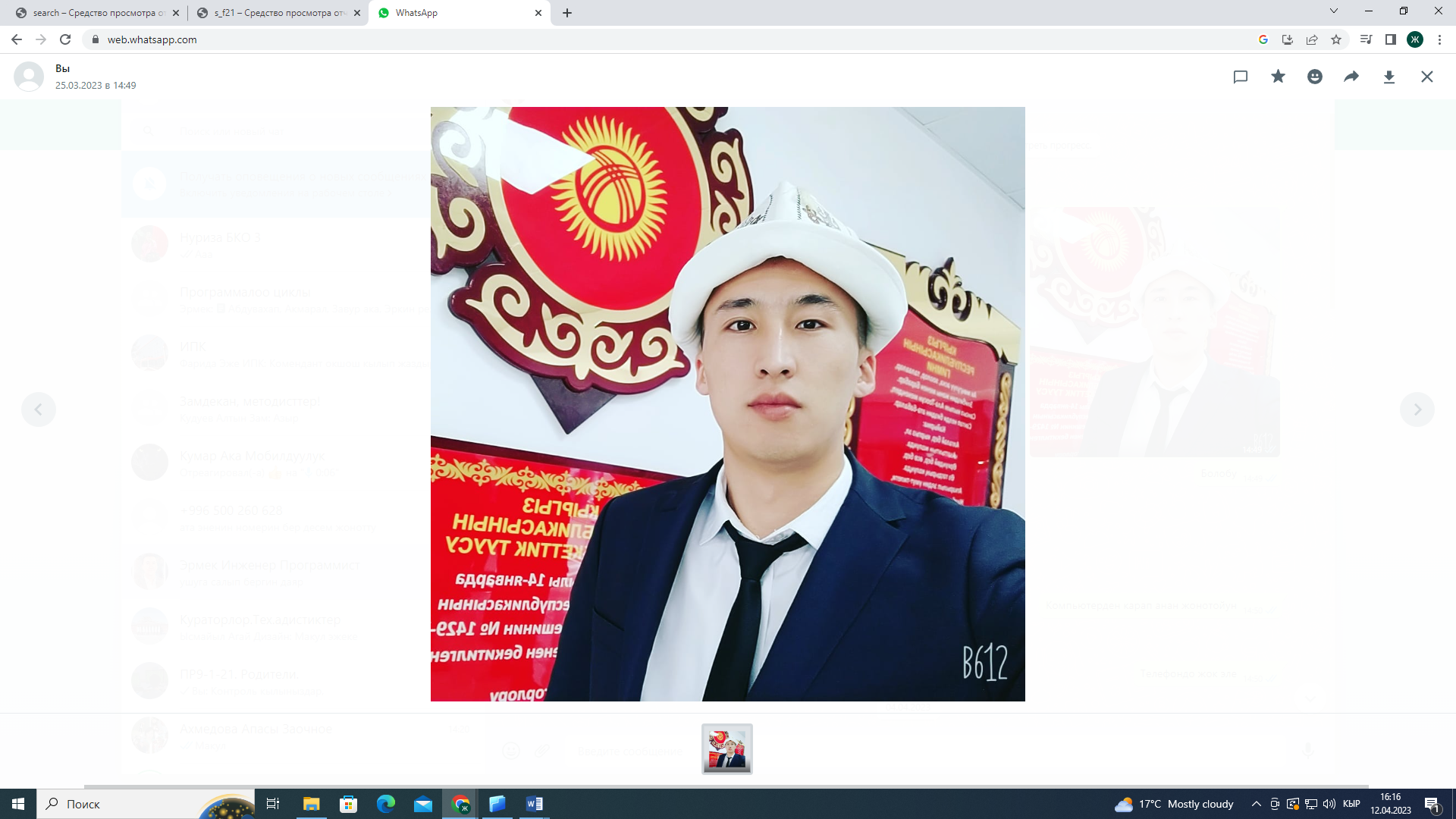 Дата и годрождения25.10.1995.Е-mailwww.oshsu.kg@mail.ruДомашний адресШ. Руставели 12Ш. Руставели 12Номер телефона+996 0773 49 62 67, +996 0704 25 10 25+996 0773 49 62 67, +996 0704 25 10 25Семейное положениеЖенатЖенатОбразованиеВысшее Высшее Стаж работы9 лет9 летOпыт работыЗамиститель директора по производственному обучению              2021-2023гПреподаватель кафедры Технических специальностей ИПК, ОшГУ    2018-2021г Преподаватель кафедры ФМИТ Колледж ФЮК, ОшГУ  2016-2017гПреподователь Учебный-центр ВавилонПреподователь Учебный-центр ОксфордКомпьютерный Центр при ОшГУ ФМИТ «Специалист»ЧП Электронные системы «Заместитель начальника» Декабрь 2014гЗамиститель директора по производственному обучению              2021-2023гПреподаватель кафедры Технических специальностей ИПК, ОшГУ    2018-2021г Преподаватель кафедры ФМИТ Колледж ФЮК, ОшГУ  2016-2017гПреподователь Учебный-центр ВавилонПреподователь Учебный-центр ОксфордКомпьютерный Центр при ОшГУ ФМИТ «Специалист»ЧП Электронные системы «Заместитель начальника» Декабрь 2014гПовышение квалификации2017-г. “Педагогдун кесиптик компетенттүүлүгү” тренинг 38 ч.2017-г. “Педагогдун кесиптик компететүүлүгү” 36 ч.2017-г. “Өздүк баалоо отчетун жана аккредитация боюнча       эксперттерди даярдоо” 36 ч.2019-г. “Актуальное проблемы и науки, техники и оброзования” 2019-г. «Обучение персонала в области информационных технологии» международный тренинг- сминар 72 ч. ОшМУ;2020-г. ОшМУда Аралыктан окутуунун моделдери жана Moodle программасы;2020-г. “Эмгек рыногун талдоо методологиясы” семинар “АБР”2020-г.”Окутуудагы окутуучулардын зарылчылыгын талдоо методологиясы” АБР2021-г.”Дистанттык окутуу технологияларын окуу процессинде колдонуу” семинар       тренинг 36 саат, Икро илим борбору2021-г.”Аккредитация образовательных програм.Проведение самооценки”. “IARC”2022-г “Молодежного предпринимательства и навыков трудоустройства” 2022-г.”Веб-дизайн” окуу-курсу 120 сааттык.”Аракетчил долбоору”2017-г. “Педагогдун кесиптик компетенттүүлүгү” тренинг 38 ч.2017-г. “Педагогдун кесиптик компететүүлүгү” 36 ч.2017-г. “Өздүк баалоо отчетун жана аккредитация боюнча       эксперттерди даярдоо” 36 ч.2019-г. “Актуальное проблемы и науки, техники и оброзования” 2019-г. «Обучение персонала в области информационных технологии» международный тренинг- сминар 72 ч. ОшМУ;2020-г. ОшМУда Аралыктан окутуунун моделдери жана Moodle программасы;2020-г. “Эмгек рыногун талдоо методологиясы” семинар “АБР”2020-г.”Окутуудагы окутуучулардын зарылчылыгын талдоо методологиясы” АБР2021-г.”Дистанттык окутуу технологияларын окуу процессинде колдонуу” семинар       тренинг 36 саат, Икро илим борбору2021-г.”Аккредитация образовательных програм.Проведение самооценки”. “IARC”2022-г “Молодежного предпринимательства и навыков трудоустройства” 2022-г.”Веб-дизайн” окуу-курсу 120 сааттык.”Аракетчил долбоору”